November 2019MONDAYTUESDAYWEDNESDAYTHURSDAYFRIDAYDuring this month, preschool will be collecting canned food items (non-perishable) to donate to NCEON.  NCEON GOAL:850 itemsThank you for your continued support to our preschool program.Please label all sweaters & coats with your child’s name or initials.Change out spare clothing in your child’s backpack with more seasonal clothing.1Tuition.  Intro Thanksgiving Unit. Color & cut Turkey. Discuss “What are we thankful for?” Thanksgiving painting fun. Reading Challenge due.Begin donating food for NCEON.4Intro letter “Aa” and learn beginning sound. Intro apple unit. Color words.Sequencing fun.Thanksgiving fun and activities.Music.Food drive for NCEON.5 6Continue letter “Aa”. Make applesauce. Your child may dress in colors red, yellow & green. Learn about Johnny Appleseed. Journal. Graphing fun. Prepare for library field trip.Reading Challenge due.Food drive for NCEON.78Linthicum Library Field TripWear green school shirts.All 4’s meet at the library for 10:00 am.Please pick up your child at the library for 11:30am.11Continue letter “Aa”. Counting & sequencing activity.  Journal. Review Library field trip.What is a Veteran?Music.Food drive for NCEON.1213Review letter “Aa”.Pattern activity.Continue learning about the first Thanksgiving.Food drive for NCEON.Hardee’s Fundraiser Night5:00 to 8:00 pm1415 Intro letter “Tt” and learn beginning sound.Continue learning about the Pilgrims, Native American Indians and the Mayflower. Thanksgiving activities & crafts. Reading Challenge due.Food drive for NCEON.18Continue letter “Tt”.Journal writing.Thanksgiving journal activity.Thanksgiving crafts. Music. Food drive for NCEON.1920Thanksgiving Party. Make Stone Soup. Bring ingredients at beginning of class (see bulletin board for sign-ups). Children may dress to represent Pilgrims or Native American Indians.Last day for food drive for NCEON.2122Continue letter “Tt”.Review & discuss “How we are thankful”.Thanksgiving fun & activities.Reading Challenge due.Reading Challenge due.25Staff DayNo School26No School27No School28Happy Thanksgiving!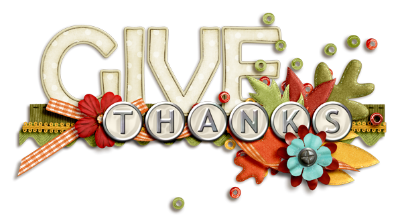 Be safe in your travels!29No School